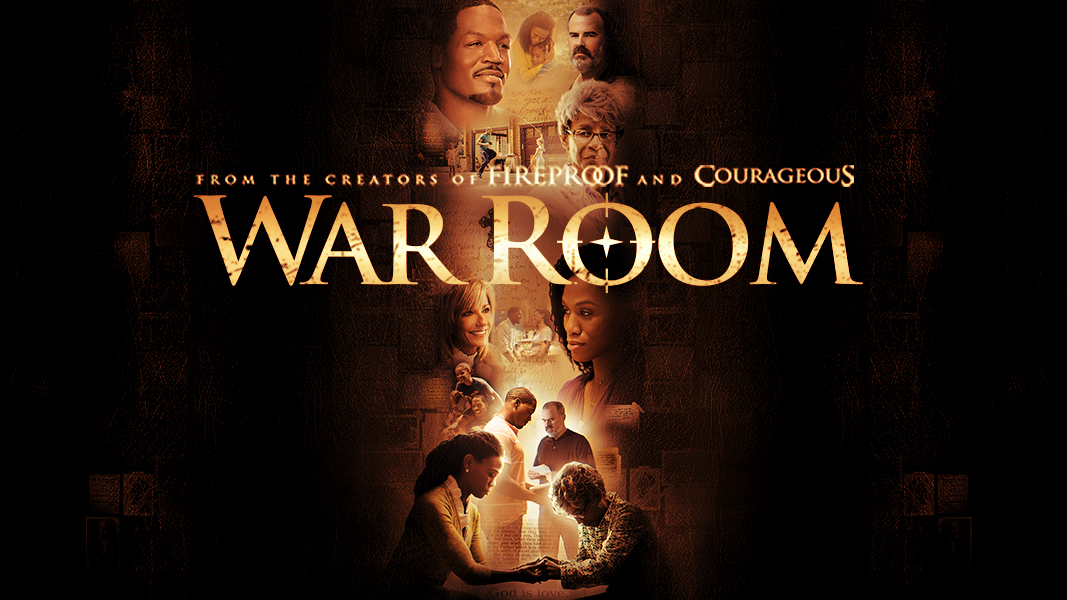 ScheduleJuly 22, 2015		War Room Introduction				Ephesians 1:15-23Discussion: Questions 1-8				Homework: Questions 1-4July 29, 2015		Session 1 Honest Evaluation pages 10-13				Video: “Luke Warm Coffee”				Homework: Day 1,2,3 pages 14-19August 5, 2015	Session 2	Real Accountability pages 20-23				Video: “Weight Room”				Homework: Day 1,2,3 pages 24-29August 12, 2015 	Session 3	Living The Gospel pages 30-33				Video: “Gospel and Grace”				Homework: Day 1,2,3 pages 34-39August 19, 2015	Session 4	Victory Accomplished pages 40-43				Video: “Kicking Out the Devil”				Homework: Day 1,2,3 pages 44-49August 26, 2015	Session 5	Impacted by Grace pages 50-53				Video: “Tony’s Apology”				Homework: Day 1,2,3 pages 54-59 August 28, 2015	Movie Night Carmike Cinemas “War Room”